   от «31»  октября  2016 г. № 121Р Е Ш Е Н И Е Собрания депутатов муниципального образования«Шалинское сельское поселение»О признании утратившим силу  решения Собрания депутатов  муниципального образования «Шалинское сельское поселение» № 61 от 20 июля 2015 года           В связи с принятием Закона Республики Марий Эл от 25.09.2015 года   № 38-З «Об изменении и признании утратившим силу некоторых законодательных актов Республики Марий Эл в области земельных отношений», Собрание депутатов муниципального образования «Шалинское сельское поселение» решает:         1. Признать утратившим силу решение Собрания депутатов муниципального образования «Шалинское сельское поселение» № 61 от 20 июля 2015 года «О предельных размерах земельных участков, предоставляемых из земель, находящихся в муниципальной собственности муниципального образования «Шалинское сельское поселение».         2.Обнародовать настоящее решение в установленном порядке.       Глава муниципального образования,«Шалинское сельское поселение»Председатель Собрания депутатов:                                             Т.И.Бушкова   Шале ял кундем»муниципальный образованийын депутатше- влакын  Погынжо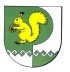 Собрание депутатовмуниципального образования«Шалинское сельское поселение»425 151 Морко район, Кугу Шале ял, Молодежный  урем, 3Телефон-влак: 9-32-65425 151, Моркинский район, дер.Большие Шали ул. Молодежная, 3Телефоны: 9-32-65